FV provedl dne 10.2. kontroly hospodaření Školy, Školky a Obce, na kterých nenalezl žádné nedostatky.FV byl seznámen s plánem rozpočtu u Školy i Školky a jejich plněním na rok 2020. Seznámil se s pohledávkami Obce po splatnosti, stavech na účtech Obce, rozvahou a výkazem zisku a ztrát. Nebyl zde zjištěn rozpor mezi prvotními doklady a účetní evidencí. Byl i seznámen s krajem vyhotovenou Zprávou o výsledku přezkoumání hospodaření Obce Psáry za rok 2020 ze dne 9.2.2021 s výsledkem „Nebyly zjištěny nedostatky“.FV byl seznámen s plánem CF Obce na rok 2021. Dochází k posunům ve výdajích a čekáme v příjmové části na zjištění skutečného dopadu změny zrušení superhrubé mzdy. FV byl seznámen s problémy rekonstrukce páteřní komunikace, s problémy při reklamacích ve Škole se zhotovitelem PKS. FV byl seznámen s postupem příprav na diskusi s městem Jesenice o možnosti společného řešení odkanalizování a vyčištění odpadních vod Psár, Dolních i Horních Jirčan.Zápisy jsou k dispozici na webu.       Ing. Antonín Rakpředseda finančního výboru Obec Psáry a Dolní Jirčany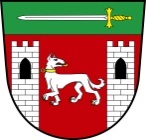 